 FEDERATION  FRANCAISE DE  VOILE 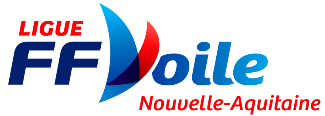 LIGUE DE VOILE NOUVELLE - AQUITAINE Commission Régionale d'ArbitrageCompte rendu de la réunion du 12 octobre 2023Début de séance à 18H00Fin de la réunion à 20h00Rédactrice Sylviane ANNONIERPrésents :Roland DESFORGES, président de la séanceSylviane ANNONIER, Régis DUPERRIER, George IKHLEF, Hélène LA SALMONIE, Yves LEGLISE, Aline WILLIOTOrdre du jour :1 -Préparation du colloque du 20 janvier 20242 -Les CTA 3 -Formation des coureurs4 -Questions diversePoints à l’ordre du jourDébats Décisions1 – le colloque 2024 échanges autour du contenu du colloque et du public visé.Il est proposé :. de rappeler aux clubs de respecter les délais pour l’inscription des régates au calendrier, . de modifier les CR d’épreuve peu exploitables sous leur forme actuelle, . d’aller vers l’obligation d’un arbitre par épreuve (pas d’arbitre=pas de régate)  Proposition de renommer le colloque :« cession de formation régionale continue des responsables et organisateurs de régates »Pour toucher un public plus large. les ateliers du colloque Sécurité et comité de course : les gilets les bouts de remorquage, IC 23.4, nbre de sécu, règlementation des conditions d’intervention des accompagnteurs…  Le règlement sportif : les dérives relevées sur l’année écoulée, la gestion de la régate en amont correction en plénière d’un test de 2x20 questions (20 comité + 20 jury)Aline parle de la sécurité côté comité technique  ? Après débat, il a été envisager de revenir à l’organisation en ateliers après un temps de plénière.Dotation arbitres Roland propose un polo et une gourde, Yves propose un chapeau à bord large plutôt qu’une gourde. Yves donne les coordonnées d’un chapeau à Roland.2 – Les CTA Les responsables des CTA doivent informer le président de la CRA de toute nouvelle nomination de Jeune Arbitre quand leur dossier est complet. Les CTA doivent permettre de faire remonter les problèmes locaux et d’user de leur proximité pour encourager l’investissement de nouvelles personnes dans le bénévolat. Les CTA nomment les arbitres sur les grades 5C et 5B. officialisation des CTA depuis la date du 1er octobre 2023.3 - Formation des coureurs Débat autour du problème des coureurs aquitains qui ne savent pas préparer leur passage au jury. insister sur ce point dans les formations BPJEPS Peut-être proposer un atelier dans ce sens aux entraineurs présents au colloque (Yves et Georges)4 – Questions diverses Bref exposé de la réunion des CRA du 3 octobre en visio : retour de l’enquête sur les remboursements des déplacements des arbitres et les budgets des CRA en France.La CCA souhaite que les bénévoles n’aient rien à débourser ni en déplacement, ni en logement, ni en nourriture.Toutes les CRA importantes ont des problèmes de suivi des stagiaires sur CLACO certaines font le point par courrier. CLACO devrait être remplacé pour MOODLE 2ème semestre 2024.Une grande réunion en visio est prévu en novembre de cette année pour tous les formateurs, évaluateurs et tuteurs de la FFvoile. les fiches d’évaluation des arbitres en PDF posent problème  Georges se propose de les rééditer en Word